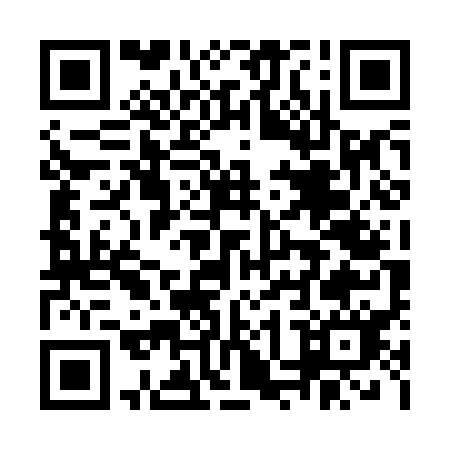 Ramadan times for Sanga, EstoniaMon 11 Mar 2024 - Wed 10 Apr 2024High Latitude Method: Angle Based RulePrayer Calculation Method: Muslim World LeagueAsar Calculation Method: HanafiPrayer times provided by https://www.salahtimes.comDateDayFajrSuhurSunriseDhuhrAsrIftarMaghribIsha11Mon4:334:336:4812:314:106:156:158:2212Tue4:304:306:4512:314:126:186:188:2413Wed4:274:276:4212:304:146:206:208:2714Thu4:244:246:3912:304:166:226:228:3015Fri4:204:206:3612:304:186:256:258:3216Sat4:174:176:3312:304:206:276:278:3517Sun4:144:146:3112:294:216:296:298:3818Mon4:104:106:2812:294:236:326:328:4019Tue4:074:076:2512:294:256:346:348:4320Wed4:034:036:2212:284:276:366:368:4621Thu4:004:006:1912:284:296:386:388:4922Fri3:563:566:1612:284:316:416:418:5223Sat3:533:536:1312:274:326:436:438:5524Sun3:493:496:1012:274:346:456:458:5825Mon3:453:456:0812:274:366:476:479:0126Tue3:423:426:0512:274:386:506:509:0427Wed3:383:386:0212:264:396:526:529:0728Thu3:343:345:5912:264:416:546:549:1029Fri3:303:305:5612:264:436:576:579:1330Sat3:263:265:5312:254:456:596:599:1631Sun4:224:226:501:255:468:018:0110:201Mon4:184:186:471:255:488:038:0310:232Tue4:144:146:451:245:508:068:0610:263Wed4:104:106:421:245:518:088:0810:304Thu4:054:056:391:245:538:108:1010:335Fri4:014:016:361:245:558:128:1210:376Sat3:573:576:331:235:568:158:1510:417Sun3:523:526:301:235:588:178:1710:448Mon3:483:486:271:235:598:198:1910:489Tue3:433:436:251:226:018:228:2210:5210Wed3:383:386:221:226:038:248:2410:56